Campbellsville University School of EducationG3, 2017SGC 700 School Counselor AccountabilityInstructor:  Dr. Lisa AllenOffice Phone:  (270) 789-5506Office Hours:  Mondays 8:00 – Noon; Tuesdays – Fridays 8:00 – 5:00Cell Phone: (502) 507-1523 *No calls after 9:00 pm ESTEmail: lsallen@campbellsville.eduAdobe Connect Classroom—Mondays 6:00-7:15 pm ESTCampus Security numbers:  Office (270) 789-5556, Cell (270) 403-3611“Empowerment for Learning”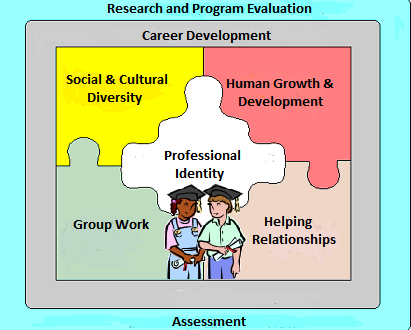 Textbook:   Stone, C. & Dahir, C.  (2011).  School Counselor Accountability:  A Measure of Student Success.  	Upper Saddle River, NJ:  Pearson.Pre-requisites:  MAEd in School CounselingCourse Description:  Candidates will develop a rationale for implementing data- informed practice based on the American School Counseling Association (ASCA) National Model and the Council for Accreditation for Counseling and Related Educational Programs (CACREP School Counseling Specialty Standards).  Candidates will learn specific strategies for finding, analyzing, and using data to contribute to overall school improvement. PROFESSIONAL STANDARDS addressed in this course:Kentucky Standards For Guidance Counseling Programs Addressed:This course assesses all Kentucky Standards for Guidance Counselor Programs.	Kentucky Guidance Counselor Program Objectives and Curriculum Addressed:This course assesses all Guidance Counselor Program Objectives and Curriculum.Council For Accreditation of Counseling and Related Educational Programs (CACREP) Common Core Curricular Areas Addressed:This course addresses all CACREP Common Core Curricular Areas.Council For Accreditation of Counseling and Related Educational Programs (CACREP) School Counselor Professional Knowledge, Skills, and Practices Addressed:This course addresses all areas of CACREP School Counselor Professional Knowledge, Skills, and Practices.CU Diversity Proficiencies (from KSGCP) Addressed:A.7.  Understands the role of racial, ethnic, and cultural heritage, nationality, socioeconomic status, family structure, age, gender, sexual orientation, religious and spiritual beliefs, occupation, physical and mental status, and equity issues in school counseling.C.2.c.  Understands issues that may affect the development and functioning of students (e.g., abuse, violence, eating disorders, attention deficit hyperactivity disorder, childhood depression, and suicide.1. g. Advocates to address institutional and social barriers that impede access, equity, and success for clients.2. a.  Understands multicultural and pluralistic trends, including characteristics and concerns between and within diverse groups nationally and internationally.2.b.  Understands attitudes, beliefs, understandings, and acculturative experiences, including specific experiential learning activities.2.c. Implements individual, couple, family, group, and community strategies for working with diverse populations and ethnic groups.2.d. Understands the counselors’ roles in social justice advocacy and conflict resolution, cultural self-awareness, the nature of biases, prejudices, processes of intentional and unintentional oppression and discrimination to the growth of the human spirit, mind, or body.2.e.  Utilizes theories of multicultural counseling, theories of identity development, and multicultural competencies.3.c.  Understands human behavior including an understanding of developmental crises, disability, exceptional behavior, addictive behavior, psychopathology, and situational and environmental factors that affect both normal and abnormal behavior.4.d.  Understands interrelationships among and between work, family, and other life roles and factors including the role of diversity and gender in career development.5.a.  Develops counselor and consultant characteristics and behaviors that influence helping processes including age, gender, and ethnic differences, verbal and nonverbal behaviors and personal characteristics, orientations, and skills.7.f.  Understands age, gender, sexual orientation, ethnicity, language, disability, culture, spirituality, and other factors related to the assessment and evaluation of individuals, groups, and specific populations.Interstate Teacher Assessment and Support Consortium (InTASC) Addressed:InTASC 3 Learning Environments 							InTASC 5 Application of Content InTASC 9 Professional Learning and Ethical Practice 					InTASC 10  Leadership and CollaborationInternational Literacy Association (ILA) Addressed:Standard 4 DiversityStandard 6 Professional Learning and LeadershipCouncil for Accreditation of Educator Programs (CAEP) Standards for Advanced Programs Addressed:Standard A.1 Content and Pedagogical Knowledge Standard A.2 Clinical Partnerships and PracticeStandard A.3 Candidate Quality, Recruitment, and Selectivity Standard A.4 Program ImpactStandard A.5 Provider Quality Assurance and Continuous ImprovementTechnology Standards for School Administrators (TSSA) Addressed: Standard I.   Leadership and Vision	 Standard II.  Learning and Teaching	 Standard III. Productivity and Professional Practice	 Standard V.  Assessment and Evaluation	 Standard VI. Social, Legal, and Ethical IssuesEducational Leadership Policy Standards (ISLLC) Addressed:Standard 1 Facilitating the development, articulation, implementation, and stewardship of a	 vision of learning that is shared and supported by all stakeholders	 Standard 2  Advocating, nurturing, and sustaining a school culture and instructional program 	 conducive to student learning and staff professional growth	 Standard 3  Ensuring management of the organization, operation, and resources for a safe,	 efficient, and effective learning environment	 Standard 4  Collaborating with faculty and community members, responding to diverse 	 community interests and needs, and mobilizing community resources	 Standard 5  Acting with integrity, fairness, and in an ethical manner	 Standard 6  Understanding, responding to and influencing the political, social, economic, legal,	 and cultural contextSPECIFIC OBJECTIVES: Candidates will discuss accountability issues for school counselors and explain the importance of embracing accountability in their practice.Candidates will analyze the position of accountability in the ASCA National Model and will discuss its implementation in the comprehensive school counseling program they currently use or plan to use in the future.Candidates will determine the types of data needed to assess student progress academically, socially, and emotionally and will develop a plan for gathering the data, disaggregating the data, and using the data to inform their practice.Candidates will synthesize the MEASURE system for student success into their school’s comprehensive school counseling program.Candidates will explain the connection between accountability and being data-driven practitioners.COURSE TASKS/Requirements: Class Participation (80 pts.) Candidates will be graded on their attendance in the synchronous class times and their ability to ask pertinent questions and critically discuss issues related to the learning activities of the class, ie. small and large group online discussions, study	questions and reflective writing assignments.School Counselor Accountability Research and Reflection Paper (200 pts.)  Candidates will review literature about school counselor accountability in relation to each of the Kentucky Standards for Guidance Counseling Programs and Kentucky Guidance Counselor Program Objectives and Curriculum.  Candidates will discuss their responsibilities to students and families in practicing each standard and will reflect on the implications this has for their practice as school counselors.Field Experiences (100 pts.)  Candidates will interview a student, a parent, a teacher, and a    building and district level administrator to discuss what they believe school counselors are accountable for ANDCandidates will interview two students with diversity (disability, giftedness, poverty, race/ethnicity, etc.) and their parent(s) to discuss what they believe school counselors are accountable for.  Candidates will write a five page reflection of the experiences.Discussion Forums (80 pts.)  Participation in discussion forums includes an initial response to the discussion forum prompt provided by the professor and responding to a minimum of two other classmates’ responses per discussion forum.  Discussion forums are based on readings for the course and are designed to begin the conversation about the course content for the week.  They prepare students for the activities and assignments for the week, so it is crucial for the class that they are completed during the week they are assigned.  For this reason, students will not receive credit for discussion forums that are completed late for any reason.  When you complete your forums late, not only are you not prepared for class that week, but you are impacting how prepared your fellow classmates are as well.  If you choose to put your forums off until the last minute and an emergency arises, an extension will not be granted.  All discussion forums for the week are due on Saturday evenings at midnight EST.  EVALUATION Process and expectations: Candidate work will be evaluated utilizing rubrics and scoring guides.  Built into all rubrics are criteria for making connections between the course content and your current practice.  In addition, rubrics contain criteria for adherence to due dates, APA style, and length.  All assignments for the course are due Saturday night at midnight EST of the week they appear on the Moodle Class.GRADING SCALE:  A	90-100%		  	  B	80-89%		   	 C	70-79%		   	 D	60-69%		   	 F 	0-59%  RUBRICS: Campbellsville UniversityMAEd in School CounselingSchool Counselor Accountability Research and Reflection PaperScoring Guide100 pts.Directions:  Candidates will review literature about school counselor accountability in relation to each of the Kentucky Standards for Guidance Counseling Programs and Kentucky Guidance Counselor Program Objectives and Curriculum.  Candidates will discuss their responsibilities to students and families in practicing each standard and will reflect on the implications this has for their practice as school counselors.SGC 700 School Counselor AccountabilityDiscussion Forum Scoring GuideParticipation in discussion forums includes an initial response to the discussion forum prompt provided by the professor and responding to a minimum of two other classmates’ responses per discussion forum.  Discussion forums are based on readings for the course and are designed to begin the conversation about the course content for the week.  They prepare students for the activities and assignments for the week, so it is crucial for the class that they are completed during the week they are assigned.  For this reason, students will not receive credit for discussion forums that are completed late for any reason.  When you complete your forums late, not only are you not prepared for class that week, but you are impacting how prepared your fellow classmates are as well.  If you choose to put your forums off until the last minute and an emergency arises, an extension will not be granted.  All discussion forums for the week are due on Saturday evenings at midnight EST.  Initial Response4 pts.Response to Peer (You must respond to two peer initial responses per discussion forum)3  pts. eachSGC 700 Field Experience Reflection  Scoring Guide100 pts.Disability Statement: Campbellsville University is committed to reasonable accommodations for students who have documented learning and physical disabilities, as well as medical and emotional conditions.  If you have a documented disability or condition of this nature, you may be eligible for disability services.  Documentation must be from a licensed professional and current in terms of assessment.  Please contact the Director of Disability Services at (270) 789-5450 to inquire about services..Plagiarism PolicyCampbellsville University’s policy on Academic Integrity states: “Each person has the privilege and responsibility to develop one’s learning abilities, knowledge base, and practical skills. We value behavior that leads a student to take credit for one’s own academic accomplishments and to give credit to others’ contributions to one’s course work. These values can be violated by academic dishonesty and fraud.” (2015-17 Bulletin Catalog). Plagiarism and cheating are examples of academic dishonesty and fraud and neither will be tolerated in this course. Plagiarism is quoting or paraphrasing a phrase, a sentence, sentences, or significant amounts of text from a web or print source, without using quotation marks and without a citation. The plagiarist submits the work for credit in a class as part of the requirements for that class. Examples of cheating include cheating on a test (copying off someone else’s paper) or an assignment (e.g., development of a lesson plan) and submitting the work as your own. If a student commits plagiarism or cheats in this course, the professor will decide on one of two penalties: (a) an F on that assignment or (b) an F in the course. The student’s Dean and the Vice- President for Academic Affairs will be notified of either consequence.Campbellsville University’s Online Attendance PolicyBi-term and 8 week terms: Online students must participate weekly as defined by the professor in the syllabus. After 1 week (12.5%, 1/8th of the scheduled classes) without contact the student will be issued an official warning. After the second week (25%, 1/4th of the scheduled class) without contact the student would fail the course and a WA would be recorded.Incomplete StatementA grade of “I” is assigned to a student when the course requirements are not completed due to illness, accident, death in the immediate family, or other verifiable, extenuating circumstances. The course requirements to change the “I”; grade must be completed within 12 months from the time awarded. It is the student’s responsibility to complete requirements within the 12 month period. It is the professor’s responsibility to change the grade by filling out the proper forms in the Office of Student Records.Title IX Statement:  Campbellsville University and its faculty are committed to assuring a safe and productive educational environment for all students. In order to meet this commitmentand to comply with Title IX of the Education Amendments of 1972 and guidance fromthe Office for Civil Rights, the University requires all responsible employees, whichincludes faculty members, to report incidents of sexual misconduct shared by studentsto the University's Title IX Coordinator.Title IX Coordinator:Terry VanMeter1 University DriveUPO Box 944Administration Office 8APhone – 270-789-5016Email – twvanmeter@campbellsville.eduInformation regarding the reporting of sexual violence and the resources that areavailable to victims of sexual violence is set forth at: www.campbellsville.edu/titleIXStudent Academic Progress (SAP)Department of Education federal regulations require Campbellsville University to monitor its student's academic progress to ensure that they maintain a minimum standard GPA and make steady progress toward degree completion. Students who do not meet the SAP requirements may lose their financial aid eligibility.  All students that were enrolled during the current school year and those who have submitted a FAFSA for the upcoming year will be evaluated for SAP at the end of each term including summer.  See your Student Handbook for specific details and/or discuss with your advisor.Communication RequirementStudents are expected to activate and regularly use the university provided email domain studentname@stu.campbellsville.edu) for all email communication for this class.Disposition AssessmentDispositions in teacher education preparation refer to behaviors and attributes while interacting on campus, online, and in clinical experiences with students, families, colleagues, communities, and faculty. Such dispositions are necessary to the empowerment for learning process stemming from the unit mission, conceptual framework, state codes of ethics, and national standards. Campbellsville University’s educator preparation program strives to lead candidates in the self- efficacy process of recognizing when their own dispositions shall be developed in the Pre-Professional Growth Plan (PPGP).Candidates (CU students) will be introduced to the education program’s conceptual framework, which includes disposition expectations in the introductory courses and will also become familiar with and commit to the Codes of Ethics for Professional Educators which delineates behaviors for teachers related to students, parents and colleagues. In addition, candidates must adhere to the CU Computer Resource Acceptable Use Policy that includes posting information, videos, pictures, etc.,that infringe on copyright laws or is deemed inappropriate by the mission of CU and the School of Education (p 50, ST Handbook). This includes both on campus and off campus activities. Although the unit has adopted a “Disposition Recommendation” form for general use, it is understood that dispositions are also evaluated during instructional opportunities through field and clinical experiences and regular course opportunities. All disposition data are collected and filed in the student’s School of Education binder.CU Philosophy of Behavior was founded with the goal of providing a quality education along with Christian values. Learning takes place guided by Christ-like concern and behavior on campus and online. A student whose conduct violates stated behavioral expectations faces specific disciplinary sanctions.REFERENCES:Astramovich, R. & Coker, K.  (2007).  Program evaluation:  The accountability bridge model	for counselors.  Journal of Counseling & Develoment, 85(2), 162-172.Bemak, F., Williams, J., & Chung, R. (2015).  Four critical domains of accountability for school	counselors.  Professional School Counseling, 18(1), 100-110.Carr, C. & Galassi, J.  (2012).  The role school counselors believe they should adopt in dropout	prevention.  Retrieved from ERIC database.  (EJ978857) Curry, J. & Lambie, G.  (2007).  Enhancing school counselor accountability:  The large group 	guidance portfolio.  Professional School Counseling, 11(2), 145-148.Dahir, C. & Stone, C.  (2009).  School counselor accountability:  The path to social justice and	Systemic change.  Journal of Counseling and Development, 87(1), 12-20.Edwards, L., Thornton, P., & Holiday-Driver, N.  (2010).  Left behind but not forgotten:  School	Counselors’ ability to help improve reading achievement.  Retrieved from ERIC 	Database.  (EJ889699)Galassi, J., Griffin, D., & Akos, P.  (2008).  Strengths-based school counseling and the ASCA National	Model.  Professional School Counseling, 12(2), 176-181.Hartline, J. & Cobia, D.  (2012).  School counselors:  Closing achievement gaps and writing results 	reports.  Professional School Counseling, 16(1), 71-79.Holcomb-McCoy, C. Gonzalez, I., & Johnston, G.  (2009).  School counselor dispositions as 	predictors of data usage.  Professional School Counseling, 12(5), 343-351.Johnson, K. & Hannon, M.  (2015).  Measuring the relationship between parent, teacher, and student	problem behavior reports and academic achievement:  Implications for school counselors.	Professional School Counseling, 18(1), 38-48.Milsom, A. & McCormick, K.  (2015).  Evaluating an accountability mentoring approach for school 	counselors.  Professional School Counseling, 19(1), 27-35.Perera-Diltz, D., & Mason, K.  (2010).  An exploration of accountability practices of school	counselors:  A national study.  Journal of Professional Counseling:  Practice, Theory,	and Research, 38(1), 52-70.Ruff, R.  (2011).  School counselor and school psychologist perceptions of accountability policy:  	Lessons from Virginia.  The Qualitative Report, 16(5), 1270-1290.Sabens, F. & Zyromski, B.  (2009).  Aligning school counselors, comprehensive school 	counseling programs, and the No Child Left Behind Act of 2001.  Retrieved from ERIC	Database.  (EJ8861450)Sink, C.  (2009).  School counselors as accountability leaders:  Another call for action.  	Professional School Counseling, 13(2), 68-74.Sink, C. & Spencer, L.  (2007).  Teacher version of the my class inventory-short form:  An	accountability tool for elementary school counselors.  Professional School Counseling, 	11(2), 129-139.Thatcher, J., Portman, T., & Williams-Viviani, A.  (2009).  A school counseling program’s 	accountable response to adolescent self-mutilation.  Retrieved from ERIC Database.	(EJ886117)Thompson, J. & Moffett, N.  (2008).  Instructional school leaders and school counselors 	collaborate:  Maximizing data-driven accountability.  Retrieved from ERIC Database.	(EJ864357).Topdemir, C.  (2013).  School counselor’s beliefs about accountability.  Practitioner Scholar:  Journal	Of Counseling and Professional Psychology, 2(1), 12-23.Wehrman, J., Willaims, R., Field, J. Schroeder, S. (2010).  Accountability through 
	documentation:  What are best practices for school counselors?  Retrieved from ERIC	Database.  (EJ914267)White, F. (2007).  The professional school counselor’s challenge:  Accountability.  Journal of	Professional Counseling:  Practice, Theory, and Research, 35(3), 62-70.White, S. & Kelly, D.  (2010).  The school counselor’s role in school dropout prevention.  	Journal of Counseling & Development, 88(2), 227-235.Young, A.  (2009).  Empowering students:  Using data to transform a bullying prevention and	intervention program.  Professional School Counseling, 12(6), 413-424.Young, A. & Kaffenberger, C.  (2011).  The beliefs and practices of school counselors who use	data to implement comprehensive school counseling programs.  Professional School 	Counseling, 15(2), 67-76.Young, A. & Kaffenberger, C.  (2015).  School counseling professional development:  Assessing the	use of data to inform school counseling services.  Professional School Counseling, 19(1), 	46-56.Zalaquett, C. & Chatters, S.  (2012).  Middle school principals’ perceptions of middle school	counselors’ roles and functions.  American Secondary Education, 40(2), 89-103.Aligned with Assessment (point values)Kentucky Standards for Guidance Counseling ProgramsKentucky Guidance Counselor Program Objectives and CurriculumCU Diversity IndicatorsInTASCILA StandardsTSSAISLLCCAEP Advanced Standards for Teaching and LearningCACREP Common Core AreasCACREP School Counselor Professional Knowledge, Skills, and PracticesSchool Counselor Accountability Research and Reflection Paper200 pts.AllAllAll3 a, f, 5 g, 9 b, d, e, f, 10 b, c, d, e, f, i, j, k4, 6I C, D, II B, C, III A, B, C, D, V B, VI, B, C, D1 A, B, C, D, E, 2 A, C, 3 C, d, 4 A, B, C, D, 5 B, C, D, E, 6 A, B, CA.1.1, A.1.2AllAllDiscussion Forums80 pts.AllAllAll3 a, f, 5 g, 9 b, d, e, f, 10 b, c, d, e, f, i, j, k4, 6I C, D, II B, C, III A, B, C, D, V B, VI, B, C, D1 A, B, C, D, E, 2 A, C, 3 C, d, 4 A, B, C, D, 5 B, C, D, E, 6 A, B, CA.1.1, A.1.2AllAllField Experience Assignment100 pts.AllAllAll3 a, f, 5 g, 9 b, d, e, f, 10 b, c, d, e, f, i, j, k4, 6I C, D, II B, C, III A, B, C, D, V B, VI, B, C, D1 A, B, C, D, E, 2 A, C, 3 C, d, 4 A, B, C, D, 5 B, C, D, E, 6 A, B, CA.1.1, A.1.2, A.2.1, A.2.2AllAllClass Participation80 pts.AllAllAll3 a, f, 5 g, 9 b, d, e, f, 10 b, c, d, e, f, i, j, k4, 6I C, D, II B, C, III A, B, C, D, V B, VI, B, C, D1 A, B, C, D, E, 2 A, C, 3 C, d, 4 A, B, C, D, 5 B, C, D, E, 6 A, B, CA.1.1, A.1.2AllAllCriteria90-10080-8970-79Below 70Section I:  Introduction(2-3 pages)KSGCP: A 2, 3, 5InTASC: 3 a, f, 5 g, 9 b, d, e, f, 10 b, c, d, e, f, i, j, k CAEP Standards for Advanced Programs: A.1.1, A.1.2Section I discusses the role of the school counselor in the overall school program and introduces the Kentucky Standards for Guidance Counseling Programs and Kentucky Guidance Counselor Program Objectives and Curriculum holistically.Section I discusses the role of the school counselor in the overall school program and mentions the Kentucky Standards for Guidance Counseling Programs and Kentucky Guidance Counselor Program Objectives and Curriculum.Section I discusses the role of the school counselor in the overall school program.Section I discusses the role of the school counselor but does not connect it with the school program.Section II: Standard A Foundations of School Counseling(2-3 pages)KSGCP: A 1-10InTASC: 3 a, f, 5 g, 9 b, d, e, f, 10 b, c, d, e, f, i, j, k CAEP Standards for Advanced Programs: A.1.1, A.1.2Section II discusses the responsibility of school counselors in meeting Standard A Foundations of School Counseling citing specific indicators and literature that supports the candidate point of view.Section II discusses the responsibility of school counselors in meeting Standard A Foundations of School Counseling citing literature that supports the candidate point of view.Section II discusses the responsibility of school counselors in meeting Standard A Foundations of School Counseling but does not include literature to support candidate point of view.Section II does not address the responsibility of school counselors in meeting Standard A Foundations of School Counseling.Section III:  Standard B Contextual Dimensions of School Counseling (2-3 pages)KSGCP: B 1-7InTASC: 3 a, f, 5 g, 9 b, d, e, f, 10 b, c, d, e, f, i, j, k CAEP Standards for Advanced Programs: A.1.1, A.1.2Section III discusses the responsibility of school counselors in meeting Standard B Contextual Dimensions of School Counseling citing specific indicators and literature that supports the candidate point of view.Section III discusses the responsibility of school counselors in meeting Standard B Contextual Dimensions of School Counseling citing literature that supports the candidate point of view.Section III discusses the responsibility of school counselors in meeting Standard B Contextual Dimensions of School Counseling but does not include literature to support candidate point of view.Section III does not address the responsibility of school counselors in meeting Standard B Contextual Dimensions of School Counseling.Section IV:  Standard C Knowledge and Skill Requirements for School Counselors 1.  Program Development, Implementation, and Evaluation Statement (2-3 pages)KSGCP: C.1 a-gInTASC: 3 a, f, 5 g, 9 b, d, e, f, 10 b, c, d, e, f, i, j, k CAEP Standards for Advanced Programs: A.1.1, A.1.2Section IV discusses the responsibility of school counselors in meeting Standard C Knowledge and Skill Requirements for School Counselors 1. Program Development, Implementation, and Evaluation citing specific indicators and literature that supports the candidate point of view.Section IV discusses the responsibility of school counselors in meeting Standard C Knowledge and Skill Requirements for School Counselors 1. Program Development, Implementation, and Evaluations citing literature that supports the candidate point of view.Section IV discusses the responsibility of school counselors in meeting Standard C Knowledge and Skill Requirements for School Counselors 1. Program Development, Implementation, and Evaluation but does not include literature to support candidate point of view.Section IV does not address the responsibility of school counselors in meeting Standard C Knowledge and Skill Requirements for School Counselors 1. Program Development, Implementation, and Evaluation.Section V:   Standard C Knowledge and Skill Requirements for School Counselors 2.  Counseling and Guidance (2-3 pages)KSGCP: C.2 a-hInTASC: 3 a, f, 5 g, 9 b, d, e, f, 10 b, c, d, e, f, i, j, k CAEP Standards for Advanced Programs: A.1.1, A.1.2Section V discusses the responsibility of school counselors in meeting Standard C Knowledge and Skill Requirements for School Counselors 2. Counseling and Guidance citing specific indicators and literature that supports the candidate point of view.Section V discusses the responsibility of school counselors in meeting Standard C Knowledge and Skill Requirements for School Counselors 2. Counseling and Guidance citing literature that supports the candidate point of view.Section V discusses the responsibility of school counselors in meeting Standard C Knowledge and Skill Requirements for School Counselors 2. Counseling and Guidance but does not include literature to support candidate point of view.Section V does not address the responsibility of school counselors in meeting Standard C Knowledge and Skill Requirements for School Counselors 2.  Counseling and Guidance.Section VI:   Standard C Knowledge and Skill Requirements for School Counselors 3.  Consultation(2-3 pages)KSGCP: C.3 a-dInTASC: 3 a, f, 5 g, 9 b, d, e, f, 10 b, c, d, e, f, i, j, k CAEP Standards for Advanced Programs: A.1.1, A.1.2Section VI discusses the responsibility of school counselors in meeting Standard C Knowledge and Skill Requirements for School Counselors 3.  Consultation citing specific indicators and literature that supports the candidate point of view.Section VI discusses the responsibility of school counselors in meeting Standard C Knowledge and Skill Requirements for School Counselors 3. Consultation citing literature that supports the candidate point of view.Section VI discusses the responsibility of school counselors in meeting Standard C Knowledge and Skill Requirements for School Counselors 3.  Consultation but does not include literature to support candidate point of view.Section VI does not address the responsibility of school counselors in meeting Standard C Knowledge and Skill Requirements for School Counselors 3.  Consultation.Section VII: Program Objectives and Curriculum 1.  Professional Identity (2-3 pages)KGCPOC: 1 a-hInTASC: 3 a, f, 5 g, 9 b, d, e, f, 10 b, c, d, e, f, i, j, k CAEP Standards for Advanced Programs: A.1.1, A.1.2Section VII discusses the responsibility of school counselors in meeting Program Objectives and Curriculum 1. Professional Identity citing specific indicators and literature that supports the candidate point of view.Section VII discusses the responsibility of school counselors in meeting Program Objectives and Curriculum 1.  Professional Identity citing literature that supports the candidate point of view.Section VII discusses the responsibility of school counselors in meeting Program Objectives and Curriculum 1.  Professional Identity but does not include literature to support candidate point of view.Section VII does not address the responsibility of school counselors in meeting Program Objectives and Curriculum 1.  Professional IdentitySection VIII: Program Objectives and Curriculum 2.  Social and Cultural Diversity (2-3 pages)KGCPOC: 2 a-fInTASC: 3 a, f, 5 g, 9 b, d, e, f, 10 b, c, d, e, f, i, j, k CAEP Standards for Advanced Programs: A.1.1, A.1.2Section VIII discusses the responsibility of school counselors in meeting Program Objectives and Curriculum 2.  Social and Cultural Diversity citing specific indicators and literature that supports the candidate point of view.Section VIII discusses the responsibility of school counselors in meeting Program Objectives and Curriculum 2.  Social and Cultural Diversity citing literature that supports the candidate point of view.Section VIII discusses the responsibility of school counselors in meeting Program Objectives and Curriculum 2.  Social and Cultural Diversity but does not include literature to support candidate point of view.Section VIII does not address the responsibility of school counselors in meeting Program Objectives and Curriculum 2.  Social and Cultural Diversity.Section IX: Program Objectives and Curriculum 3.  Human Growth and Development (2-3 pages)KGCPOC: 3 a-eInTASC: 3 a, f, 5 g, 9 b, d, e, f, 10 b, c, d, e, f, i, j, k CAEP Standards for Advanced Programs: A.1.1, A.1.2Section IX discusses the responsibility of school counselors in meeting Program Objectives and Curriculum 3.  Human Growth and Development citing specific indicators and literature that supports the candidate point of view.Section IX discusses the responsibility of school counselors in meeting Program Objectives and Curriculum 3.  Human Growth and Development citing literature that supports the candidate point of view.Section IX discusses the responsibility of school counselors in meeting Program Objectives and Curriculum 3.  Human Growth and Development but does not include literature to support candidate point of view.Section IX does not address the responsibility of school counselors in meeting Program Objectives and Curriculum 3.  Human Growth and Development.Section X:  Program Objectives and Curriculum 4.  Career Development(2-3 pages)KGCPOC: 4 a-iInTASC: 3 a, f, 5 g, 9 b, d, e, f, 10 b, c, d, e, f, i, j, k CAEP Standards for Advanced Programs: A.1.1, A.1.2Section X discusses the responsibility of school counselors in meeting Program Objectives and Curriculum 4.  Career Development citing specific indicators and literature that supports the candidate point of view.Section X discusses the responsibility of school counselors in meeting Program Objectives and Curriculum 4. Career Development citing literature that supports the candidate point of view.Section X discusses the responsibility of school counselors in meeting Program Objectives and Curriculum 4. Career Development but does not include literature to support candidate point of view.Section X does not address the responsibility of school counselors in meeting Program Objectives and Curriculum 4.  Career Development.Section XI:  Program Objectives and Curriculum 5.  Helping Relationships(2-3 pages)KGCPOC: 5 a-gInTASC: 3 a, f, 5 g, 9 b, d, e, f, 10 b, c, d, e, f, i, j, k CAEP Standards for Advanced Programs: A.1.1, A.1.2Section XI discusses the responsibility of school counselors in meeting Program Objectives and Curriculum 5.  Helping Relationships citing specific indicators and literature that supports the candidate point of view.Section XI discusses the responsibility of school counselors in meeting Program Objectives and Curriculum 5.  Helping Relationships citing literature that supports the candidate point of view.Section XI discusses the responsibility of school counselors in meeting Program Objectives and Curriculum 5.  Helping Relationships but does not include literature to support candidate point of view.Section XI does not address the responsibility of school counselors in meeting Program Objectives and Curriculum 5.  Helping Relationships.Section XII:  Program Objectives and Curriculum 6.  Group Work(2-3 pages)KGCPOC: 6 a-gInTASC: 3 a, f, 5 g, 9 b, d, e, f, 10 b, c, d, e, f, i, j, k CAEP Standards for Advanced Programs: A.1.1, A.1.2Section XII discusses the responsibility of school counselors in meeting Program Objectives and Curriculum 6. Group Work citing specific indicators and literature that supports the candidate point of view.Section XII discusses the responsibility of school counselors in meeting Program Objectives and Curriculum 6.  Group Work citing literature that supports the candidate point of view.Section XII discusses the responsibility of school counselors in meeting Program Objectives and Curriculum 6.  Group Work but does not include literature to support candidate point of view.Section XII does not address the responsibility of school counselors in meeting Program Objectives and Curriculum 6.  Group Work.Section XIII:  Program Objectives and Curriculum 7.  Assessment(2-3 pages)KGCPOC: 7 a-iInTASC: 3 a, f, 5 g, 9 b, d, e, f, 10 b, c, d, e, f, i, j, k CAEP Standards for Advanced Programs: A.1.1, A.1.2Section XIII discusses the responsibility of school counselors in meeting Program Objectives and Curriculum 7.  Assessment citing specific indicators and literature that supports the candidate point of view.Section XIII discusses the responsibility of school counselors in meeting Program Objectives and Curriculum 7.  Assessment citing literature that supports the candidate point of view.Section XIII discusses the responsibility of school counselors in meeting Program Objectives and Curriculum 7.  Assessment but does not include literature to support candidate point of view.Section XIII does not address the responsibility of school counselors in meeting Program Objectives and Curriculum 7.  Assessment.Section XIV:  Program Objectives and Curriculum 8.  Research and Program Evaluations(2-3 pages)KGCPOC: 8 a-fInTASC: 3 a, f, 5 g, 9 b, d, e, f, 10 b, c, d, e, f, i, j, k CAEP Standards for Advanced Programs: A.1.1, A.1.2Section XIV discusses the responsibility of school counselors in meeting Program Objectives and Curriculum 8.  Research and Program Evaluation citing specific indicators and literature that supports the candidate point of view.Section XIV discusses the responsibility of school counselors in meeting Program Objectives and Curriculum 8.  Research and Program Evaluation citing literature that supports the candidate point of view.Section XIV discusses the responsibility of school counselors in meeting Program Objectives and Curriculum 8.  Research and Program Evaluation but does not include literature to support candidate point of view.Section XIV does not address the responsibility of school counselors in meeting Program Objectives and Curriculum 8.  Research and Program Evaluation.General AssignmentProgram sections are clearly labeled in the order they appear on the scoring guide.  All portions of the program are in one document.Program sections are clearly labeled in the document, but some may be in a different order than the scoring guide.  All portions of the program are in one document.Program sections are clearly labeled  in the document, but some portions of the program are not included.Program sections are not labelled.APA StyleCitations and Reference Page adhere to most recent APA Publication Manual.Citations and Reference Page adhere to APA Publication Manual.Citations and Reference Page adhere to MLA or other publication standards.Citations and Reference Page are incorrect.SourcesAll sources are current, published within the last ten yearsMost sources are current, published within the last ten yearsSome sources are current, published within the last ten yearsFew sources are current, published within the last ten yearsMechanicsResponse is free from grammatical, spelling, or punctuation errors.A few grammar, spelling, or punctuation errors exist, but they do not impact the understanding of the reader.Several grammar, spelling, and punctuation errors exist.Grammar, spelling, and punctuation errors impede the understanding of the reader.TimelinessAssignment is submitted on or before the due date.Assignment is submitted one day late.Assignment is submitted two days late.Assignment is submitted more than two days late.Category4321General AssignmentKSGC: AllKCPGO: All InTASC: 3 a, f, 5 g, 9 b, d, e, f, 10 b, c, d, e, f, i, j, k CAEP Standards for Advanced Programs: A.1.1, A.1.2All topics introduced in the prompt are fully addressed.All topics introduced in the prompt are addressed.Some topics introduced in the prompt are addressed.The prompt is not addressed in the response.LengthMore than 10 complex sentences.7-10 complex sentences.4-6 sentences.1-3 sentencesSupportKSGC: AllKCPGO: All InTASC: 3 a, f, 5 g, 9 b, d, e, f, 10 b, c, d, e, f, i, j, k CAEP Standards for Advanced Programs: A.1.1, A.1.2Arguments and/or statements are logical and supported by information from the text and articles.Arguments and/or statements are logical but made with little or loose support from the text and articles.Arguments and/or statements are logical but not supported.Arguments and/or statements are not logical.ConnectionsKSGC: AllKCPGO: All InTASC: 3 a, f, 5 g, 9 b, d, e, f, 10 b, c, d, e, f, i, j, k CAEP Standards for Advanced Programs: A.1.1, A.1.2Response makes clear connections to current or past experiences in the classroom, school, or political environment.Response makes loose connections to current or past experiences in the classroom, school, or political environment.Response makes little real life connection.No attempt is made to connect prompt to real life situations.MechanicsResponse is free from grammatical, spelling, or punctuation errors.A few grammar, spelling, or punctuation errors exist, but they do not impact the understanding of the reader.Several grammar, spelling, and punctuation errors exist.Grammar, spelling, and punctuation errors impede the understanding of the reader.Category321General AssignmentKSGC: AllKCPGO: All InTASC: 3 a, f, 5 g, 9 b, d, e, f, 10 b, c, d, e, f, i, j, k CAEP Standards for Advanced Programs: A.1.1, A.1.2Response provides constructive criticism or information.Response provides no constructive criticism and demonstrates little understanding of the content.Student does not respond to the initial response or the response is inappropriate.LengthMore than 5 complex sentences.3-5 complex sentences. 1-2 sentences.Category90-10080-9070-80Below 70General AssignmentKSGCP: AllKGCPOC: AllInTASC: 3 a, f, 5 g, 9 b, d, e, f, 10 b, c, d, e, f, i, j, k CAEP Standards for Advanced Programs: A.1.1, A.1.2, A.2.1, A.2.2Reflection contains information from all parts of the field experience in equal amountsReflection contains information from all parts of the field experience, but some are more developed than the others.Reflection contains information from most of the field experience.Reflection only contains information from a small part of the field experience. General AssignmentKSGCP: AllKGCPOC: AllInTASC: 3 a, f, 5 g, 9 b, d, e, f, 10 b, c, d, e, f, i, j, k CAEP Standards for Advanced Programs: A.1.1, A.1.2, A.2.1, A.2.2Overall topics/headings are developed and supported with information from entire field experience.The parts of the field experience are in separate un-integrated sections of the paper.The reflection contains a list of experiences and with little real reflection.Reflection contains little information.LengthFive or more full pages of contentFour to five full pages of contentThree to four full pages of contentLess than three full pages of contentSupportKSGCP: AllKGCPOC: AllInTASC: 3 a, f, 5 g, 9 b, d, e, f, 10 b, c, d, e, f, i, j, k CAEP Standards for Advanced Programs: A.1.1, A.1.2, A.2.1, A.2.2Observations and/or statements are logical and supported by information from the text and/or articles.Observations and/or statements are logical but made with little or loose support from the text and/or articles.Observations and/or statements are logical but not supported.Observations and/or statements are not logical.ConnectionsKSGCP: AllKGCPOC: AllInTASC: 3 a, f, 5 g, 9 b, d, e, f, 10 b, c, d, e, f, i, j, k CAEP Standards for Advanced Programs: A.1.1, A.1.2, A.2.1, A.2.2Reflection makes clear connections to SGC contentReflection makes loose connections to SGC content.Reflection makes little connection to SGC content.No attempt is made to connect the experience to SGC content.MechanicsResponse is free from grammatical, spelling, or punctuation errors.A few grammar, spelling, or punctuation errors exist, but they do not impact the understanding of the reader.Several grammar, spelling, and punctuation errors exist.Grammar, spelling, and punctuation errors impede the understanding of the reader.TimelinessAssignment is submitted by the due date.Assignment is submitted one day late.Assignment is submitted two days late.Assignment is submitted more than two days late.